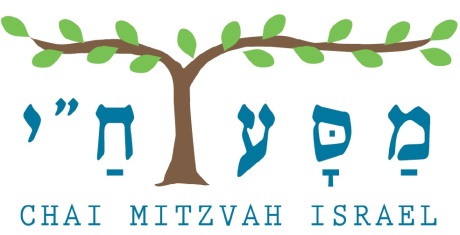 הושע ו-י: משוגע איש הרוחדף למנחה

לימוד זה נכתב כחלק מפרויקט 929.למעט כמה פסוקים בראשית פרק ו', המתארים את החזרה המחודשת לדרך הטובה, מתמקדים פרקים ו-י בהושע בתיאור המציאות החברתית והדתית המקולקלת ששררה בממלכת ישראל בתקופתו - מעט לפני חורבן ממלכת ישראל. כחלק מהזלזול הכללי באל, שמודגש בספר הושע כולו, יש בפרק ט כמה פסוקים מעניינים שמבטאים את הזלזול בנביא. בפסוקים אלו מופיע גם הביטוי המוכר לנו משימוש מודרני: "איש הרוח". בחרנו להתמקד בפסוקים אלו וללמוד מהם על אופיה של נבואה ועל הגורמים המשפיעים על קבלתה בקרב הקהל.
רקע: הקטע שנלמד בדף זה אינו קל להבנה, והוליד פרשנויות שונות ואף הפוכות לאורך הדורות. חלק מהפרשנים ראו באמירה 'אויל הנביא משוגע איש הרוח' ביקורת של הושע על נביאי השקר; וחלקם ראו בה שיקוף הדעה הרווחת בעם כלפי נביא האמת הנתפס כ'משוגע' ו'אוויל'. אנחנו נצעד בעקבות הפרשנות השנייה.
את שאר המשפטים בקטע (שגם הם זכו לפירושים חלוקים) ביארנו על בסיס פירושו של אברהם אהוביה.  

המקורות השונים בדף מנסים לבחון את היחס בין שיגעון לבין נבואה.אברבנאל, בעקבות הרמב"ם מציע שהנבואה היא במקום החושים. המלבים מפרש שהנבואה היא תוספת לחושים, כמו חוש שישי, ובגלל הדמיון בינה לבין היכולת שלנו כבני אדם לדמיין, טועים בני האדם בנביא וחושבים שדבריו מבוססים על דמיון ולא על "רוח ה'" שנחה עליו.מעשה משבעה קבצנים- הצעה לפירוש הסיפור על פי הפסוק בהושע: הגנן הוא הנביא. הגן היפה הוא עולם עם מידות מתוקנות שתורמות לחושים בריאים. הוא המאפשר את החיים הטובים. ברגע שהמעשים של בני המדינה מתקלקלים, הגבולות מטשטשים: הדין אינו דין צדק, הגבולות המשפחתיים מטשטשים על ידי ניאוף והדיבור הופך להיות לא מדויק ופוגע בניבול פה החושים מתקלקלים. (את המלך הרע ניתן להמשיל ליצר הרע). יתרונו של הנביא, אם כן, הוא בכך שהחושים שלו פועלים כשורה, ולא באיזו רוח יתרה שנחה עליו או מראות מיוחדים. זהו יתרונו של הנביא, אלא שבמציאות מקולקלת, המשוגעים הם בני אותה המדינה שחושיהם התקלקלו ורואים בנביא משוגע. כך גם בהושע, על פי פירוש זה למעשיה של רבי נחמן מברסלב: הקהל הקורא לנביא משוגע הוא זה שחושיו מקולקלים ולכן רואה בנביא משוגע. יש כאן דמיון מסוים לפירוש האברבנאל שמדבר על כך שבסופו של דבר העיוורים והחרשים הם הקהל.קריאה זו של רבי נחמן נותנת בידינו כלים ברורים להבחין בין השיגעון לנבואה (תיקון המוסר) ונוטלת מעט מהממד המטאפיזי של הנבואה.שימו לב: ניתן להעמיק במשל של רבי נחמן מברסלב ובהשוואה שלו לפסוקים בהושע ובכך לסיים את הלימוד. אם רוצים להוסיף ללימוד ממד נוסף, קומה נוספת, מבלי לייגע, אנו ממליצים לבחור אחד מבין הקטעים האחרונים שבדף: או הקטע של גורדון או הריאיון עם נתן זך.גורדון על "משוגע איש הרוח": ההקשר של הקטע, שנמצא ברשימותיו האחרונות של גורדון, הוא הכנה להספד... גורדון שמע שאומרים עליו (בחיוב) שהוא "יורודיבי" - אב טיפוס, דמות של נזיר/קדוש/שוטה מתוך התרבות הרוסית והנוצרית. גורדון התנגד לכך שילבישו על דמותו את הדימוי הזה ומנסה להציב למולו אב טיפוס תרבותי יהודי של "משוגע איש הרוח". פירוש אפשרי לדבריו של גורדון על ההבדל בין יורודיבי ל'משוגע איש הרוח' שם דגש על התקווה והדרך לתיקון בתיאור של גורדון, לעומת הייאוש והאבסורד בדמות היורודיבי.להרחבה על "יורודיבי" בויקיפדיה (אנגלית): קישורשימו לב: יש להניח שהרקע הזה יהיה פורה ומעניין לדיון בקבוצות שבהן הלומדים שמכירים את המושג, שהם בעלי רקע ספרותי או היכרות עם התרבות הרוסית.הפסקה המעניינת בדבריו של גורדון היא זו שבה הוא קושר את השיגעון וההתמודדות עמו לגלות ולחיי העם בארצו. גישתו הבסיסית של גורדון מזכירה במידת מה את הגישה של רבי נחמן מברסלב: יש קלקול של החושים שנגרם בשל התנהגות האדם (אצל רבי נחמן - קלקול המוסר; אצל גורדון - ההתרחקות מהארץ). בעוד אצל רבי נחמן מתוארת חברה מסואבת, גורדון מתאר חברה מנוונת שבעל כורחה לא קשורה למקור החיים שלה בטבע בגלל נסיבות חיצוניות. טקסט זה מתקשר לגישתו הכוללת של גורדון לטבע כמרפא לניתוק ולניכור.ראיון עם נתן זך: בשלב זה של הדיון אנו ממליצים למנחה לנסות להבהיר מראש את ההבדל שבין 'איש הרוח' המודרני לבין 'איש הרוח' של פירוש המלבי"ם, למשל. בדף המקורות השתמשנו בדמיון בין המושגים כדי להרחיב את הנושא אבל חשוב לעמוד על ההבדל לפני שממשיכים בטשטוש שלו... בהקשר החילוני ניתן לשאול, האם הדמיון של הסופרים ואנשי הרוח נותן להם פרספקטיבה יתרה על אנשים שמתבוננים במציאות בעזרת החושים בלבד? האם יש סוג של 'נבואה' בעולם ללא נבואה? נראה שבעולם התרבותי העכשווי, יש שמוצאים בדעותיהם של אנשי הרוח חשיבות מיוחדת ויש שמבטלים את דעתם כדמיון חולף, ואף לועגים למעמד התרבותי שניתן להם (בכתבה המלאה יש מגוון דעות של אנשי רוח שונים).שינוי כיוון: ניתן להוסיף ללימוד אלמנט סדנאי ולשלב בו התנסות בכתיבת "נבואות" המבוססות על שגעונם של המשתתפים (ללומדים נועזים או בקבוצות שיש בהן רמת היכרות מספיקה לשם כך).